Homework							Name________________________In each case below, the system is UNDERLINED.   Draw an Energy bar chart for each of the following situations: putting the cold metal into the glass with hot water. 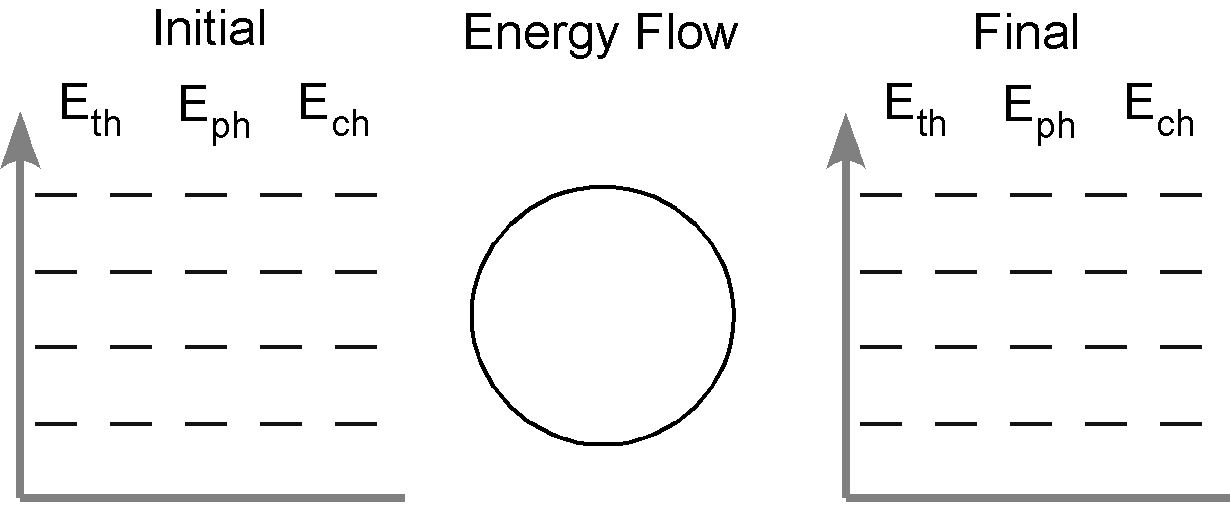 putting the hot metal into the white cup with cold water. putting the hot metal into the white cup with cold water. 